Zakres zadań i kompetencji w Polskiej Federacji Stowarzyszeń Rzeczoznawców Majątkowych:-         koordynacja w zakresie:  polityki szkoleniowej i wydawniczej Federacji oraz praktyk zawodowych,-         współpraca z Komisją Etyki i  Komisją Uznania Zawodowego,-         współpraca ze środowiskami i organizacjami naukowymi.Nota biograficzna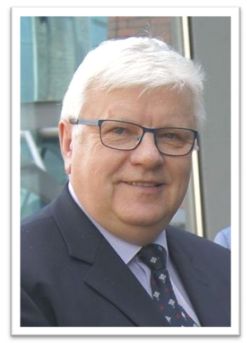 Doktor inżynier geodezji po studiach w olsztyńskiej Akademii Rolniczo – Technicznej. Od ukończenia studiów nieprzerwanie pracuje na Wydziale Geodezji i Gospodarki Przestrzennej Uniwersytetu Warmińsko – Mazurskiego (dawniej ART), obecnie w Katedrze Gospodarki Nieruchomościami i Rozwoju Regionalnego.Aktualnie prowadzi zajęcia dydaktyczne związane z gospodarką nieruchomościami i wyceną nieruchomości. Jest promotorem ponad 250 prac magisterskich, inżynierskich i dyplomowych. W latach 1997 – 1999 był członkiem Senatu ART.  Przebywał na wielu zagranicznych stażach i wyjazdach naukowych. Jego dorobek stanowi ponad sto publikacji w wydawnictwach naukowych i konferencyjnych. Wielokrotnie nagradzany za działalność naukową, uhonorowany przez Prezydenta RP Brązowym i Srebrnym Krzyżem Zasługi.Uprawnienia zawodowe w zakresie szacowania nieruchomości posiada od 1994  r., a od 2008 r. używa także tytułu REV. Prowadzi działalność zawodową w zakresie szacowania nieruchomości.Członek Komitetu Rozwoju Obszarów Wiejskich, Stowarzyszenia Geodetów Polskich, oraz Warmińsko – Mazurskiego Stowarzyszenia Zarządców Nieruchomości. W 1998 roku uzyskał tytuł Konsultanta Certyfikowanego nadany przez Towarzystwo Konsultantów Polskich. Przez 15 lat był wiceprezydentem Polskiego Stowarzyszenia Rzeczoznawców Wyceny Nieruchomości. Jest także członkiem założycielem Towarzystwa Naukowego Nieruchomości. W 2001 r. otrzymał Złotą Odznakę „Zasłużony dla Polskiej Federacji Stowarzyszeń Rzeczoznawców Majątkowych” za zasługi dla ruchu zawodowego. Był wiceprezydentem PFSRM ubiegłej kadencji (2009 – 2012). Od 1998 roku jest członkiem Państwowej Komisji Kwalifikacyjnej ds. nadawania uprawnień zawodowych z zakresu szacowania nieruchomości działającej przy Ministerstwie Transportu, Budownictwa i Gospodarki Morskiej.Interesuje się sportem, zwłaszcza piłką siatkową, narciarstwem i tenisem. Uprawia  turystykę krajową i zagraniczną. Żonaty, ma córkę, syna i czworo wnucząt. 